St Philip Westbrook C of E Aided Primary School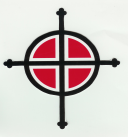 Religious EducationDavid & the PsalmsThrough the Bible stories of David, learn about the following:connect Christian values and beliefs to events from the stories of David;understand the qualities of good friendships; identify values that are important; give an opinion about the values and opinions of others;understand what a psalm is.Religious EducationDavid & the PsalmsThrough the Bible stories of David, learn about the following:connect Christian values and beliefs to events from the stories of David;understand the qualities of good friendships; identify values that are important; give an opinion about the values and opinions of others;understand what a psalm is.Personal, Social & Health EdRelationships: empathy and compassion; resilience; healthy relationships; self-regulation; risk management, influence of others.Personal, Social & Health EdRelationships: empathy and compassion; resilience; healthy relationships; self-regulation; risk management, influence of others.Personal, Social & Health EdRelationships: empathy and compassion; resilience; healthy relationships; self-regulation; risk management, influence of others.Physical EducationSwimming: Use three different strokes; learn to control breathing; swim confidently & fluently on the surface & underwater; understand how swimming affects our body; swimming between 50-100m & using stamina.Physical EducationSwimming: Use three different strokes; learn to control breathing; swim confidently & fluently on the surface & underwater; understand how swimming affects our body; swimming between 50-100m & using stamina.Physical EducationSwimming: Use three different strokes; learn to control breathing; swim confidently & fluently on the surface & underwater; understand how swimming affects our body; swimming between 50-100m & using stamina.ScienceWhat is sound?  How does sound travel?  How do our ears work?  What is pitch?  What happens to sound as we move away from the source?Through investigating and researching.Religious EducationDavid & the PsalmsThrough the Bible stories of David, learn about the following:connect Christian values and beliefs to events from the stories of David;understand the qualities of good friendships; identify values that are important; give an opinion about the values and opinions of others;understand what a psalm is.Religious EducationDavid & the PsalmsThrough the Bible stories of David, learn about the following:connect Christian values and beliefs to events from the stories of David;understand the qualities of good friendships; identify values that are important; give an opinion about the values and opinions of others;understand what a psalm is.ComputingCreating & publishing: format font, thesaurus & spell checker, tables & align text, apply borders, evaluate own work & layout.  E-safety.ComputingCreating & publishing: format font, thesaurus & spell checker, tables & align text, apply borders, evaluate own work & layout.  E-safety.ComputingCreating & publishing: format font, thesaurus & spell checker, tables & align text, apply borders, evaluate own work & layout.  E-safety.Physical EducationSwimming: Use three different strokes; learn to control breathing; swim confidently & fluently on the surface & underwater; understand how swimming affects our body; swimming between 50-100m & using stamina.Physical EducationSwimming: Use three different strokes; learn to control breathing; swim confidently & fluently on the surface & underwater; understand how swimming affects our body; swimming between 50-100m & using stamina.Physical EducationSwimming: Use three different strokes; learn to control breathing; swim confidently & fluently on the surface & underwater; understand how swimming affects our body; swimming between 50-100m & using stamina.Design TechnologyDesigning and making our own healthy Roman meals.  Taste & evaluate Roman foods; hygiene & safety; working with others to design; evaluating our designs.  Weighing ingredients using scales.EnglishClass rules and writing a class charter.Roman Wall Blues: poetry about a Roman soldier Information Texts: asking questions about the Romans, then researching & presenting. And Tango Makes Three: story writing.EnglishClass rules and writing a class charter.Roman Wall Blues: poetry about a Roman soldier Information Texts: asking questions about the Romans, then researching & presenting. And Tango Makes Three: story writing.EnglishClass rules and writing a class charter.Roman Wall Blues: poetry about a Roman soldier Information Texts: asking questions about the Romans, then researching & presenting. And Tango Makes Three: story writing.Year 4 Autumn 1Project: What did the Romans do for us?Year 4 Autumn 1Project: What did the Romans do for us?Year 4 Autumn 1Project: What did the Romans do for us?Year 4 Autumn 1Project: What did the Romans do for us?MathematicsPlace value, comparing and ordering 4 digit numbers, rounding numbers to the nearest 10, 100 or 1000, adding and subtracting 4 digit numbers.Multiplication facts for 2s, 3s, 4s, 5s, 6s, 7s, 8, 9s, 10s (and associated division facts).MathematicsPlace value, comparing and ordering 4 digit numbers, rounding numbers to the nearest 10, 100 or 1000, adding and subtracting 4 digit numbers.Multiplication facts for 2s, 3s, 4s, 5s, 6s, 7s, 8, 9s, 10s (and associated division facts).SpanishAll about me: listening to others speak in Spanish, singing songs and rhymes; speak and begin to write in sentences; use accurate pronunciation and intonation.History The Roman Empire and its impact on Britain. 43AD – 410AD. Link to Chester and Roman links to Warrington.  Julius Caesar invasion 55-54BC; Roman Empire by AD42; Roman army; Hadrian’s Wall; Boudicca; Romanisation of Britain.  Using timelines, investigating and researching: everyday life and food in Roman times.  History The Roman Empire and its impact on Britain. 43AD – 410AD. Link to Chester and Roman links to Warrington.  Julius Caesar invasion 55-54BC; Roman Empire by AD42; Roman army; Hadrian’s Wall; Boudicca; Romanisation of Britain.  Using timelines, investigating and researching: everyday life and food in Roman times.  History The Roman Empire and its impact on Britain. 43AD – 410AD. Link to Chester and Roman links to Warrington.  Julius Caesar invasion 55-54BC; Roman Empire by AD42; Roman army; Hadrian’s Wall; Boudicca; Romanisation of Britain.  Using timelines, investigating and researching: everyday life and food in Roman times.  Wow ExperiencesPerformance poetry.Drama: Roman soldiers.Food tasting: Roman foods.Wow ExperiencesPerformance poetry.Drama: Roman soldiers.Food tasting: Roman foods.Art / MusicSketching & painting: The Colosseum by Samantha Boyce.  Paul Klee – different colours of paint to express different emotions. Edvard Munch – emotions using line, colour and portraits. Printing using different colours & materials: designing press print tiles of Roman shields & weapons.  Mamma Mia (singing, playing glockenspiels, improvising & composing).  Art / MusicSketching & painting: The Colosseum by Samantha Boyce.  Paul Klee – different colours of paint to express different emotions. Edvard Munch – emotions using line, colour and portraits. Printing using different colours & materials: designing press print tiles of Roman shields & weapons.  Mamma Mia (singing, playing glockenspiels, improvising & composing).  Art / MusicSketching & painting: The Colosseum by Samantha Boyce.  Paul Klee – different colours of paint to express different emotions. Edvard Munch – emotions using line, colour and portraits. Printing using different colours & materials: designing press print tiles of Roman shields & weapons.  Mamma Mia (singing, playing glockenspiels, improvising & composing).  Visit or VisitorsRoman city tour: Chester.  Grosvenor Museum.Cultural AppreciationResearching how the lives of children have changed from Roman times to now and how religion has changed from Roman times.Cultural AppreciationResearching how the lives of children have changed from Roman times to now and how religion has changed from Roman times.Cultural AppreciationResearching how the lives of children have changed from Roman times to now and how religion has changed from Roman times.Wow ExperiencesPerformance poetry.Drama: Roman soldiers.Food tasting: Roman foods.Wow ExperiencesPerformance poetry.Drama: Roman soldiers.Food tasting: Roman foods.British Values DebateShould children be allowed to vote? (links to democracy)British Values DebateShould children be allowed to vote? (links to democracy)British Values DebateShould children be allowed to vote? (links to democracy)